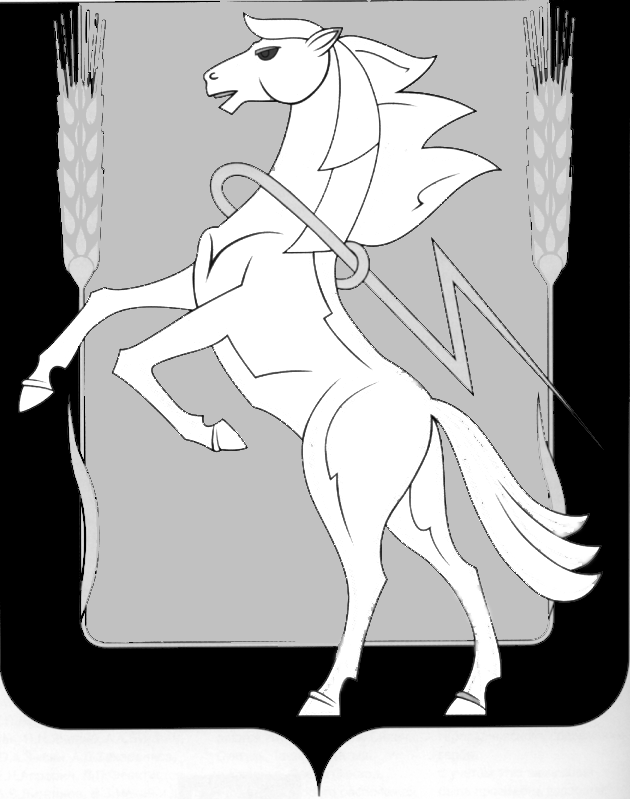 СОБРАНИЕ ДЕПУТАТОВ СОСНОВСКОГОМУНИЦИПАЛЬНОГО РАЙОНАЧЕТВЕРТОГО СОЗЫВАРЕШЕНИЕот «19» августа 2015 года  № 1020О Положении «О порядке проведения конкурса по отбору кандидатур на должность Главы Сосновского муниципального района Челябинской области»В соответствии с Федеральным законом от 06.10.2003 г. № 131-ФЗ                       «Об общих принципах организации местного самоуправления в Российской Федерации», Законом Челябинской области от 11.06.2015 г. № 189-ЗО                     «О некоторых вопросах правового регулирования организации местного самоуправления в Челябинской области», Уставом Сосновского муниципального района Собрание депутатов Сосновского муниципального района четвертого созыва РЕШАЕТ:1. Утвердить Положение «О порядке проведения конкурса по отбору кандидатур на должность Главы Сосновского муниципального района Челябинской области» (прилагается).          2. Направить данное решение Главе Сосновского муниципального района для подписания и опубликования.	3. Опубликовать настоящее решение в информационном бюллетене «Сосновская Нива» и на официальном сайте органов местного самоуправления Сосновского муниципального района (www.chelsosna.ru). 4. Настоящее решение вступает в силу со дня его опубликования.Глава Сосновского                                              Председатель Собраниямуниципального района                                     депутатов Сосновского                                                                               муниципального района  ____________В.П. Котов                                     _____________Г.М. Шихалева                                                                                 Приложение к решению Собрания депутатов Сосновского района от «19» августа № 1020ПОЛОЖЕНИЕ«О порядке проведения конкурса по отбору кандидатур на должность Главы Сосновского муниципального района Челябинской области»1. Общие положения1.  Положение о порядке проведения конкурса по отбору кандидатур на должность Главы Сосновского муниципального района Челябинской области (далее – Положение) разработано в соответствии со статьёй 36 Федерального закона от 6 октября 2003 года № 131-ФЗ «Об общих принципах организации местного самоуправления в Российской Федерации», Законом Челябинской области от 11 июня 2015 года № 189-ЗО «О некоторых вопросах правового регулирования организации местного самоуправления в Челябинской области», Уставом Сосновского муниципального района и определяет состав, порядок формирования, полномочия конкурсной комиссии, а также порядок назначения и проведения конкурса по отбору кандидатур на должность Главы Сосновского муниципального района Челябинской области.2. Применяемые в настоящем Положении понятия используются                          в следующих значениях:- конкурсная комиссия – комиссия, образуемая в порядке, установленном решением Собрания депутатов Сосновского муниципального района (далее – Собрание депутатов) в соответствии с законодательством Российской Федерации и настоящим Положением, для проведения конкурса по отбору кандидатур на должность Главы Сосновского муниципального района;- претендент на участие в конкурсе на должность Главы Сосновского муниципального района (далее – претендент) – лицо, изъявившее желание участвовать в конкурсе по отбору кандидатур на должность Главы Сосновского муниципального района в порядке, предусмотренном настоящим Положением;- участник конкурса на должность Главы Сосновского муниципального района (далее – участник конкурса) – лицо, допущенное в установленном настоящим Положением порядке к участию в конкурсе на должность Главы Сосновского муниципального района;- кандидат на должность Главы Сосновского муниципального района (далее – кандидат) – лицо, признанное конкурсной комиссией по результатам конкурса по отбору кандидатур на должность Главы Сосновского муниципального района его победителем, и предложенное конкурсной комиссией Собранию депутатов для избрания на должность Главы Сосновского муниципального района;- конкурс на должность Главы Сосновского муниципального района (далее – конкурс) – проводимая в порядке, установленном настоящим Положением, процедура отбора кандидатов из числа участников конкурса.3. Конкурс обеспечивает равные права граждан Российской Федерации на должность Главы Сосновского муниципального района и проводится с целью отбора кандидатов, наиболее подготовленных для должности Главы Сосновского муниципального района из числа участников конкурса представивших документы для участия в конкурсе. 2. Состав, порядок формирования и полномочия конкурсной комиссии1. Конкурсная комиссия образуется в составе шести человек.При формировании конкурсной комиссии половина её членов назначается Собранием депутатов Сосновского муниципального района из числа депутатов, а другая половина – Губернатором Челябинской области. Кандидатуры членов конкурсной комиссии, назначаемых Собранием депутатов, могут вноситься Председателем Собрания депутатов, депутатами, фракциями политических партий, представленных в Собрании депутатов.Члены конкурсной комиссии от Собрания депутатов назначаются решением Собрания депутатов, принятым тайным голосованием простым большинством голосов депутатов от установленного числа депутатов Собрания депутатов, после гласного обсуждения каждой из представленных кандидатур. Решение Собрания депутатов о назначении членов конкурсной комиссии от Собрания депутатов вступает в силу с момента его принятия.2. Состав конкурсной комиссии утверждается решением Собрания депутатов на основании предложений Губернатора Челябинской области                    и решения Собрания депутатов о назначении членов конкурсной комиссии от Собрания депутатов. Решение Собрания депутатов об утверждении состава конкурсной комиссии принимается путем открытого голосования простым большинством голосов депутатов от установленного числа депутатов Собрания депутатов и вступает в силу с момента его принятия.3. Конкурсная комиссия является коллегиальным органом и состоит из председателя и членов конкурсной комиссии.Конкурсная комиссия обладает следующими полномочиями:1) организует проведение конкурса;2) рассматривает документы, представленные на конкурс; 3) принимает решение о допуске либо об отказе в допуске претенденту               к участию в конкурсе;4) обеспечивает соблюдение равенства прав претендентов и участников конкурса в соответствии с законодательством;5) в случае необходимости привлекает к работе экспертов-специалистов (с правом совещательного голоса);6) рассматривает заявления и вопросы, возникающие в процессе подготовки и проведения конкурса;7) принимает решения по результатам конкурса.Председатель конкурсной комиссии избирается из её состава с учётом мнения Губернатора Челябинской области и Собрания депутатов Сосновского муниципального района на первом заседании в ходе открытого голосования простым большинством голосов от числа членов конкурсной комиссии, присутствующих на заседании.Председатель конкурсной комиссии:1) осуществляет общее руководство деятельностью конкурсной комиссии;2) объявляет заседание конкурсной комиссии правомочным или выносит решение о его переносе из-за отсутствия кворума;3) открывает, ведёт и закрывает заседания конкурсной комиссии;4) извещает претендента в письменной форме в случаях и в порядке, предусмотренных абзацем вторым пункта 5 главы 5 настоящего Положения.4. Конкурсная комиссия правомочна принимать решения только в случае присутствия на заседании всех членов конкурсной комиссии. 3. Обеспечение деятельности конкурсной комиссии1. Ответственным за организационно-техническое обеспечение работы конкурсной комиссии является технический секретарь конкурсной комиссии.Технический секретарь конкурсной комиссии не является членом комиссии.Технический секретарь конкурсной комиссии организует публикацию объявления о конкурсе, осуществляет приём заявлений и документов                        от участников конкурса, осуществляет подготовку заседаний конкурсной комиссии, включая информирование членов конкурсной комиссии по всем вопросам, относящимся к их функциям, в том числе извещает лиц, принимающих участие в работе конкурсной комиссии, о времени и месте проведения заседаний не менее чем за три рабочих дня до их начала, ведёт                 и оформляет протоколы заседаний конкурсной комиссии.2. Технический секретарь конкурсной комиссии назначается на период работы конкурсной комиссии из числа членов муниципальной избирательной комиссии (территориальной избирательной комиссии, в случае возложения на нее полномочий муниципальной комиссии): председателя, заместителя председателя, секретаря, руководителя аппарата избирательной комиссии.3. Общее организационное и материально-техническое обеспечение работы комиссии осуществляет аппарат Собрания депутатов Сосновского муниципального района.4. Порядок объявления конкурса Решение о назначении технического секретаря конкурсной комиссии принимается Собранием депутатов в ходе открытого голосования простым большинством голосов депутатов от установленного числа депутатов Собрания депутатов и вступает в силу с момента его принятия.Решение об объявлении конкурса принимается Собранием депутатов.Решение об объявлении конкурса принимается в случаях:1) истечения срока полномочий Главы Сосновского муниципального района;2) досрочного прекращения полномочий Главы Сосновского муниципального района;3) принятия конкурсной комиссией по отбору кандидатур на должность Главы Сосновского муниципального района решения о признании конкурса несостоявшимся по основаниям, предусмотренным пунктом 1 главы 7 настоящего Положения;4) подачи всеми кандидатами заявлений о снятии своих кандидатур;5) непринятия Собранием депутатов решения об избрании Главы Сосновского муниципального района из числа кандидатов, предложенных конкурсной комиссией по отбору кандидатур на должность Главы Сосновского муниципального района.Решение об объявлении конкурса по отбору кандидатур на должность Главы Сосновского муниципального района, назначении технического секретаря конкурсной комиссии принимается не позднее, чем за 45 дней до окончания срока полномочий Главы Сосновского муниципального района. В остальных случаях решение об объявлении конкурса принимается Собранием депутатов в течение 30 дней со дня наступления одного из указанных в настоящем пункте случаев.Решение об объявлении конкурса в течение пяти рабочих дней со дня его принятия направляется Губернатору Челябинской области.Одновременно с решением Собрания депутатов об объявлении конкурса направляется запрос о предложении кандидатур в состав конкурсной комиссии от Губернатора Челябинской области.3. Решение об объявлении конкурса, а также объявление о приёме документов для участия в конкурсе, условия проведения конкурса, сведения               о дате, времени, месте его проведения должны быть опубликованы в газете «Сосновская Нива» и на официальном сайте органов местного самоуправления Сосновского муниципального района (www.chelsosna.ru) не позднее, чем за 20 дней до дня проведения конкурса.В объявлении о приёме документов для участия в конкурсе указываются требования, указанные в пункте 2 главы 5 настоящего Положения, которым должен соответствовать гражданин, претендующий на должность Главы Сосновского муниципального района.5. Условия проведения конкурса1. При проведении конкурса претендентам и участникам конкурса гарантируется равенство прав в соответствии с законодательством Российской Федерации.2. Правом на участие в конкурсе обладают граждане Российской Федерации, достигшие возраста 21 года, обладающие пассивным избирательным правом в соответствии с действующим законодательством.3. Конкурс признаётся состоявшимся при наличии двух и более участников конкурса.4. Претендент представляет:1) личное заявление об участии в конкурсе в письменной форме (приложение 1). В заявлении указываются фамилия, имя, отчество, дата и место рождения, адрес места жительства, серия, номер и дата выдачи паспорта или документа, заменяющего паспорт гражданина, наименование или код органа, выдавшего паспорт или документ, заменяющий паспорт гражданина, идентификационный номер налогоплательщика (при наличии), гражданство, сведения                                 об образовании с указанием организации, осуществляющей образовательную деятельность, года её окончания и реквизитов документа об образовании и о квалификации, основное место работы или службы, занимаемая должность (в случае отсутствия основного места работы или службы – род занятий). Если претендент является депутатом и осуществляет свои полномочия на непостоянной основе, в заявлении должны быть указаны сведения об этом и наименование соответствующего представительного органа.Если у претендента имелась или имеется судимость, в заявлении указываются сведения о судимости претендента, а если судимость снята или погашена, – также сведения о дате снятия или погашения судимости.К заявлению претендента прилагаются копии документов, подтверждающих указанные в заявлении сведения об образовании, основном месте работы или службы, о занимаемой должности (роде занятий), а также                о том, что кандидат является депутатом;2) копию паспорта или документа, заменяющего паспорт гражданина.Паспорт или документ, заменяющий паспорт гражданина, предъявляется претендентом при личном представлении документов в конкурсную комиссию, копия паспорта или документа, заменяющего паспорт гражданина, изготавливается конкурсной комиссией в присутствии претендента и заверяется подписью лица, принявшего заявление и прилагаемые к нему документы; 3) сведения о размере и об источниках доходов претендента, а также об имуществе, принадлежащем претенденту на праве собственности (в том числе совместной собственности), о вкладах в банках, ценных бумагах. Указанные сведения представляются по форме согласно приложению 1 к Федеральному закону от 12 июня 2002 года № 67-ФЗ «Об основных гарантиях избирательных прав и права на участие в референдуме граждан Российской Федерации»;4) сведения о принадлежащем претенденту, его супругу                                             и несовершеннолетним детям недвижимом имуществе, находящемся                            за пределами территории Российской Федерации, об источниках получения средств, за счёт которых приобретено указанное имущество, об обязательствах имущественного характера за пределами территории Российской Федерации претендента, а также сведения о таких обязательствах его супруга                                    и несовершеннолетних детей по форме, предусмотренной Указом Президента Российской Федерации от 6 июня 2013 года № 546 «О проверке достоверности сведений об имуществе и обязательствах имущественного характера за пределами территории Российской Федерации, о расходах по каждой сделке по приобретению объектов недвижимости, транспортных средств, ценных бумаг           и акций, представляемых кандидатами на выборах в органы государственной власти, выборах глав муниципальных районов и глав городских округов,                   а также политическими партиями в связи с внесением Президенту Российской Федерации предложений о кандидатурах на должность высшего должностного лица (руководителя высшего исполнительного органа государственной власти) субъекта Российской Федерации»;5) сведения о своих расходах, а также о расходах своих супруга                             и несовершеннолетних детей по каждой сделке по приобретению земельного участка, другого объекта недвижимости, транспортного средства, ценных бумаг, акций (долей участия, паёв в уставных (складочных) капиталах организаций) совершённой в течение последних трёх лет, если сумма сделки превышает общий доход претендента и его супруга за три последних года, предшествующих совершению сделки, и об источниках получения средств,                 за счёт которых совершена сделка по форме, предусмотренной Указом Президента Российской Федерации от 6 июня 2013 года № 546 «О проверке достоверности сведений об имуществе и обязательствах имущественного характера за пределами территории Российской Федерации, о расходах по каждой сделке по приобретению объектов недвижимости, транспортных средств, ценных бумаг и акций, представляемых кандидатами на выборах                   в органы государственной власти, выборах глав муниципальных районов и глав городских округов, а также политическими партиями в связи с внесением Президенту Российской Федерации предложений о кандидатурах на должность высшего должностного лица (руководителя высшего исполнительного органа государственной власти) субъекта Российской Федерации»;6) копию документа об образовании;7) копию документа об основном месте работы или службы,                            о занимаемой должности (роде занятий);8) копию документа о наличии статуса депутата (при наличии); 9) три фотографии (4x6);10) письменное согласие на обработку персональных данных (приложение 2).При проведении конкурса по отбору кандидатур на должность Главы Сосновского муниципального района претендент обязан к моменту представления документов, необходимых для участия в конкурсе, закрыть счета (вклады), прекратить хранение наличных денежных средств и ценностей в иностранных банках, расположенных за пределами территории Российской Федерации, и (или) осуществить отчуждение иностранных финансовых инструментов.По желанию претендента могут быть дополнительно представлены иные сведения.Указанные документы претендент обязан представить лично либо они могут быть представлены по просьбе претендента иными лицами в случаях, если претендент болен, содержится в местах содержания под стражей подозреваемых и обвиняемых (при этом подлинность подписи претендента на заявлении в письменной форме должна быть удостоверена нотариально либо администрацией стационарного лечебно-профилактического учреждения,                   в котором претендент находится на излечении, администрацией учреждения,                  в котором содержатся под стражей подозреваемые и обвиняемые), иных случаях, установленных федеральным законодательством.5. Документы для участия в конкурсе представляются техническому секретарю комиссии в течение пятнадцати календарных дней после дня опубликования решения об объявлении конкурса.Технический секретарь осуществляет проверку полноты, правил оформления и регистрацию поданных документов с выдачей расписки.Несвоевременное представление документов, представление их                         не в полном объёме или с нарушением правил оформления являются основанием для отказа претенденту в их приёме. Решение об отказе принимается техническим секретарём.В случае, если претендент обнаружил, что в представленных им сведениях о доходах, об имуществе и обязательствах имущественного характера не отражены или не полностью отражены какие-либо сведения либо имеются ошибки, он вправе представить уточнённые сведения не позднее десяти календарных дней до дня проведения предварительного заседания комиссии.6. По окончании срока предоставления документов технический секретарь конкурсной комиссии организует проверку достоверности документов и сведений, представленных претендентом на должность Главы Сосновского муниципального района. В случае установления по результатам проверки обстоятельств, препятствующих замещению претендентом должности Главы Сосновского муниципального района, включая случаи непредставления им сведений либо представления заведомо недостоверных или неполных сведений о своих доходах, расходах, имуществе и обязательствах имущественного характера,                а также представления заведомо ложных сведений о доходах, расходах,                    об имуществе и обязательствах имущественного характера своих супруги (супруга) и несовершеннолетних детей, комиссия принимает решение об отказе претенденту в допуске к участию в конкурсе, о чём претендент извещается                 в письменной форме председателем комиссии не позднее чем за десять дней до дня проведения конкурса.6. Порядок проведения конкурса1. Конкурс проводится в форме конкурса-испытания.На предварительном заседании конкурсной комиссии проводятся организационно-подготовительные мероприятия, в том числе приём                                  и рассмотрение документов, представленных претендентами, заслушивание доклада о результатах проверки, принятие решений о приёме (отказе в приёме) документов, допуске претендентов (отказе в допуске) к участию в конкурсе.                 По итогам предварительного заседания конкурсной комиссии технический секретарь конкурсной комиссии информирует участников конкурса о дате, месте и времени его проведения. На конкурсе конкурсная комиссия оценивает участников конкурса на основании представленных ими документов и процедуры собеседования, направленной на выявление профессиональных и личностных качеств участников конкурса. При проведении конкурса могут использоваться не противоречащие федеральным законам и другим нормативным правовым актам Российской Федерации методы оценки профессиональных и личностных качеств участников конкурса на должность Главы Сосновского муниципального района.Предварительное заседание конкурсной комиссии и конкурс проводятся      в различные дни с интервалом в 10 дней. 7. Решение конкурсной комиссии1. По результатам конкурса конкурсная комиссия принимает решение             о признании не менее двух участников конкурса победителями конкурса                      и наделении статусом кандидатов на должность Главы Сосновского муниципального района.Конкурсная комиссия принимает решение о признании конкурса несостоявшимся в случае:1) отсутствия заявлений об участии в конкурсе;2) подачи всеми участниками конкурса заявлений о снятии своих кандидатур;3) признания всех претендентов не соответствующими требованиям, предусмотренным действующим законодательством, Уставом Сосновского муниципального района и настоящим Положением;4) в случае отсутствия среди участников конкурса лиц, по своим профессиональным, деловым и иным качествам соответствующих должности Главы Сосновского муниципального района;5) в случае подачи одного заявления об участии в конкурсе.Факт неявки участника конкурса без уважительной причины на заседание конкурсной комиссии приравнивается к факту подачи им заявления о снятии своей кандидатуры.2. Конкурсная комиссия принимает решение о признании не менее двух участников конкурса победителями конкурса и наделении статусом кандидатов на должность Главы Сосновского муниципального района открытым голосованием, не менее чем двумя третями голосов членов конкурсной комиссии, от установленной численности членов конкурсной комиссии.При голосовании член конкурсной комиссии голосует «за» или «против». При равенстве голосов членов конкурсной комиссии решающим является голос её председателя.Решение конкурсной комиссии принимается в отсутствие участников конкурса.3. Решение конкурсной комиссии оформляется протоколом (приложение № 3), который подписывается всеми членами конкурсной комиссии, присутствовавшими на заседании, и техническим секретарем.4. Каждому участнику конкурса сообщается о результатах конкурса                 в письменной форме в течение трёх рабочих дней со дня завершения конкурса.5. Решение конкурсной комиссии направляется в Собрание депутатов,         Губернатору Челябинской области в течение трёх рабочих дней со дня принятия решения о результатах конкурса.6. Кандидат избирается на должность Главы Сосновского муниципального района Собранием депутатов из числа кандидатур, представленных конкурсной комиссией.Вопрос об избрании кандидата на должность Главы Сосновского муниципального района выносится на рассмотрение Собрания депутатов в течение 15 календарных дней со дня принятия конкурсной комиссией решения по результатам конкурса.7. При рассмотрении Собранием депутатов Сосновского муниципального района вопроса об избрании Главы Сосновского муниципального района председатель конкурсной комиссии докладывает об итогах конкурса по отбору кандидатур на должность Главы Сосновского муниципального района.После обсуждения кандидатур проводится голосование, результаты которого оформляются решением Собрания депутатов Сосновского муниципального района о назначении кандидата на должность Главы Сосновского муниципального района.           8. Решение Собрания депутатов Сосновского муниципального района об избрании Главы Сосновского муниципального района принимается в ходе тайного голосования большинством в две трети голосов от установленного числа депутатов Собрания депутатов Сосновского муниципального района.     9. Решение Собрания депутатов Сосновского муниципального района об избрании Главы Сосновского муниципального района подлежит официальному опубликованию в газете «Сосновская Нива».10. Кандидат, избранный Главой Сосновского муниципального района, вступает в должность в порядке и сроки, предусмотренные Уставом Сосновского муниципального района.11. В случае, если конкурсной комиссией принято решение о признании конкурса несостоявшимся, или Собрание депутатов не изберёт Главу Сосновского муниципального района из числа кандидатов, предложенных конкурсной комиссией, в порядке и в сроки, установленные настоящим Положением для проведения конкурса, проводится повторный конкурс.8. Заключительные положения1. Расходы, связанные с организацией и проведением конкурса, осуществляются Собранием депутатов за счёт средств бюджета Сосновского муниципального района в пределах сметы, утверждённой Собранием депутатов.Расходы, связанные с участием в конкурсе (проезд к месту проведения конкурса и обратно, наём жилого помещения, проживание, иные расходы), осуществляются гражданами за счёт собственных средств.2. Споры, связанные с проведением конкурса, разрешаются в судебном порядке.3. Документы претендентов, не допущенных к участию в конкурсе,                и участников конкурса могут быть им возвращены по письменному заявлению в течение трёх лет со дня завершения конкурса. До истечения указанного срока документы хранятся в Собрании депутатов, после чего подлежат уничтожению в установленном порядке.                                                                                                         Приложение 1						              к Положению «О порядке проведения                                                                                     конкурса по отбору кандидатур на                                                                                     должность Главы Сосновского                                                                                     муниципального района»Сведения о судимости ________________________________________________                                         Если имелась или имеется судимость указываются соответствующие сведения, а если ___________________________________________________________________судимость снята или погашена, – также сведения о дате снятия или погашения судимостиЗаявление*Прошу допустить меня к участию в конкурсе по отбору кандидатур на должность Главы Сосновского муниципального района.С условиями конкурса ознакомлен.Согласен с проведением проверки достоверности сведений, предоставленных мною, в том числе о принадлежащих мне доходах, имуществе и обязательствах имущественного характера.С проведением процедуры оформления допуска к работе со сведениями, составляющими государственную и иную, охраняемую законом тайну, согласен.Обязуюсь в случае моего избрания прекратить деятельность, несовместимую со статусом Главы Сосновского муниципального района.К заявлению прилагаю: (перечислить прилагаемые документы, необходимые для участия в конкурсе).«___»____________20___г.               ______________________________________                                                                                 (подпись) (расшифровка подписи)* Заявление оформляется в рукописном виде.Приложение № 2                                                                                     к Положению «О порядке проведения                                                                                     конкурса по отбору кандидатур на                                                                                     должность Главы Сосновского                                                                                     муниципального района»                                               Техническому секретарю конкурсной комиссии по отбору кандидатур на должность Главы Сосновского муниципального районаПисьменное согласиена обработку персональных данныхЯ _________________________________________________________________________                   (фамилия, имя, отчество (при наличии))даю согласие  Техническому секретарю конкурсной комиссии по отбору кандидатур на должность Главы Сосновского муниципального района  на  обработку  и  использование  данных, содержащихся в настоящем заявлении.1. Дата рождения __________________________________________________________                              (число, месяц, год)2. Пол ____________________________________________________________________                        (женский, мужской - указать нужное)3. Серия и номер паспорта _________________________________________________когда и кем выдан _________________________________________________________                           (наименование органа и код подразделения)4. Адрес регистрации по месту жительства __________________________________                                             (адрес по месту регистрации,___________________________________________________________________________                                               контактный телефон)5. Должность, место работы (в соответствии с записью в трудовой книжке) ______________________________________________________________________________6. Общий стаж работы ________ Стаж работы в отрасли _______________________Стаж работы в данном коллективе ___________________________________________7. Образование, специальность _____________________________________________8. Государственные награды ________________________________________________9. Ученая степень _________________________________________________________10. Специальное звание ____________________________________________________11. ИНН ___________________________________________________________________12. Номер страхового свидетельства государственного пенсионногострахования _______________________________________________________________13. Иные сведения, предусмотренные Положением и представленные мною.Об ответственности за достоверность представленных сведенийпредупрежден(а).Срок действия заявления - пять лет с даты подписания.Подпись __________ / __________ /                Дата "__" _______ 20__ г." Приложение № 3                                                                                     к Положению «О порядке проведения                                                                                     конкурса по отбору кандидатур на                                                                                     должность Главы Сосновского                                                                                     муниципального района»Протокол №____заседания конкурсной комиссии при проведении конкурса по отбору кандидатур на должность Главы Сосновского муниципального района«___»____________20___г                                                       с. Долгодеревенское Присутствовали:1. Председатель конкурсной комиссии:___________________________________							                          (фамилия, инициалы)2. Члены конкурсной комиссии: ________________________________________							             (фамилия, инициалы)3. Технический секретарь: ___________:__________________________________							                        (фамилия, инициалы)Заседание конкурсной комиссии вёл председатель.Повестка дня.Проведение конкурса на замещение должности Главы Сосновского муниципального района.К участию в конкурсе допущены:____________________________________________________________________                             (фамилия, имя, отчество, должность и место работы участника конкурса)Слушали:1.___________________: анализ документов, краткая характеристика участников (фамилия, инициалы) конкурса, анализ итогов тестирования, иных оценочных мероприятий.В случае собеседования или дискуссии, проведённых на заседании комиссии,              в протокол вносятся сведения о том, с кем из участников конкурса проводилось собеседование (дискуссия), какие вопросы задавались, какая оценка дана ответам на заданные вопросы.Выступили:1.___________________: мнения членов конкурсной комиссии.(фамилия, инициалы)На основании изложенного, руководствуясь Положением «О порядке проведения конкурса на должность Главы Сосновского муниципального района»,РЕШИЛИ:1.  Признать победителями конкурса и наделить статусом кандидатов на должность Главы Сосновского муниципального района:_______________________________________________________________        	                                           (фамилия, имя, отчество, должность, место работы)_______________________________________________________________________________________________________________________________________________________________                                         (фамилия, имя, отчество, должность, место работы)____________________________________________________________________2. Направить настоящий протокол в Собрание депутатов Сосновского муниципального района, Губернатору Челябинской области.ГОЛОСОВАЛИ: 	«За» ______________чел.	                    «Против»	______________чел.Председатель комиссии:	                                                ________________________       ________________________	          (подпись)                                                  (расшифровка подписи)Члены комиссии:	________________________  ____________________________				         (подписи)                                                (расшифровка подписей)Протокол составилтехнический секретарь:	___________________   ____________________________	                                              (подпись)                                           (расшифровка подписи)В конкурсную комиссию по отбору кандидатур на должность Главы Сосновского муниципального районаот___________________________________________________________________	(фамилия, имя, отчество)Гражданство _________________________________________________________  Дата и место рождения _____________________________________________________________________________________________________________________Адрес места жительства _______________________________________________	                          (указать почтовый индекс)Паспорт или иной документ, удостоверяющий личность _________________________________________________________________________________________ серия, номер и дата выдачи паспорта или иного документа, заменяющего паспорт гражданина, наименование или код_____________________________________________________________________органа, выдавшего паспорт или документ, заменяющий паспорт гражданинаИдентификационный номер налогоплательщика (при наличии) ______________Сведения о высшем профессиональном образовании _____________________________________________________________________(с указанием организации, осуществляющей образовательную деятельность, года её окончания и реквизитов документа об образовании и о квалификации)Основное место работы или службы, занимаемая должность _____________________________________________________________________(в случае отсутствия основного места работы или службы – род занятий)____________________________________________________________________Сведения о наличии статуса депутата ____________________________________                                                                                             (заполняется в случае осуществления полномочий депутата______________________________________________________________непостоянной основе с указанием наименования соответствующего представительного органа)